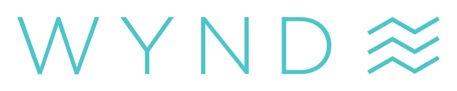 Wynd Max Purifier                                                                              Operating TipsMake sure it is connect to Power Source, and both side of the panels are properly attached.  If either side of the panel is loosen, the air purifier will not turn on.Press the Power On button.Press the Fan button and select “Medium” fan speed mode.  Do not leave it on “Auto” Mode, as this mode need to work with Wynd Halo Air Quality Monitor.Recommended operating time for Wynd Max Purifier at 10 hours per day.Filter to be replaced every 12 months, depending on usage.Do not wash the filter.  For any issue, please contact Modus Hong Kong Limited:Telephone: 2116 8376Whatsapp: 5590 2880Email: info@modus.com.hk